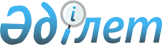 О некоторых вопросах республиканских государственных казенных предприятий Комитета науки Министерства образования и науки Республики КазахстанПостановление Правительства Республики Казахстан от 11 февраля 2010 года № 84

      Правительство Республики Казахстан ПОСТАНОВЛЯЕТ:



      1. Реорганизовать республиканское государственное казенное предприятие "Дом ученых" Комитета науки Министерства образования и науки Республики Казахстан и республиканское государственное казенное предприятие "Центральная научная библиотека" Комитета науки Министерства образования и науки Республики Казахстан путем их слияния в республиканское государственное предприятие на праве хозяйственного ведения "Ғылым ордасы" Комитета науки Министерства образования и науки Республики Казахстан (далее - предприятие).



      2. Разрешить создаваемому предприятию создать в установленном законодательством Республики Казахстан порядке дочернее государственное предприятие "Центральная научная библиотека".



      3. Определить органом государственного управления предприятия Комитет науки Министерства образования и науки Республики Казахстан.



      4. Основным предметом деятельности предприятия определить осуществление производственно-хозяйственной деятельности в области науки и образования.



      5. Комитету науки Министерства образования и науки Республики Казахстан в установленном законодательством Республики Казахстан порядке:



      1) внести на утверждение в Комитет государственного имущества и приватизации Министерства финансов Республики Казахстан устав предприятия и обеспечить его государственную регистрацию в органах юстиции;



      2) принять иные меры, вытекающие из настоящего постановления.



      6. Утвердить прилагаемые изменения и дополнения, которые вносятся в некоторые решения Правительства Республики Казахстан.



      7. Настоящее постановление вводится в действие со дня подписания.      Премьер-Министр

      Республики Казахстан                       К. Масимов

Утверждены        

постановлением Правительства

Республики Казахстан    

от 11 февраля 2010 года № 84 

Изменения и дополнения, которые вносятся в некоторые решения

Правительства Республики Казахстан

      1. Утратил силу постановлением Правительства РК от 05.08.2013 № 796.



      2. В постановлении Правительства Республики Казахстан от 9 ноября 1998 года № 1141 "О видах государственной собственности в отношении организаций и объектов, расположенных на территории города Алматы" (САПП Республики Казахстан, 1998 г., № 41, ст. 371):



      в Перечне организаций, а также объектов государственного нежилого фонда, остающихся в государственной республиканской собственности, утвержденном указанным постановлением:



      в строке, порядковый номер 263, в графе "Наименование организаций и объектов" слова "Дом ученых" заменить словами "Ғылым ордасы".



      3. В постановлении Правительства Республики Казахстан от 21 июля 2006 года № 700 "Некоторые вопросы Министерства образования и науки Республики Казахстан" (САПП Республики Казахстан, 2006 г., № 27, ст. 290):



      в Перечне организаций, находящихся в ведении Комитета науки Министерства образования и науки Республики Казахстан, утвержденном указанным постановлением:



      в разделе 1. "Республиканские государственные предприятия":



      строку, порядковый номер 15, исключить;



      дополнить строкой, порядковый номер 15-1, следующего содержания:

      "15-1. "Ғылым ордасы";



      строку, порядковый номер 16, исключить.

      4. Утратил силу постановлением Правительства РК от 28.08.2015 № 683.
					© 2012. РГП на ПХВ «Институт законодательства и правовой информации Республики Казахстан» Министерства юстиции Республики Казахстан
				